Межрайонная ИФНС России № 27 по Республике Башкортостан в целях информирования населения просит Вас опубликовать в ближайшем номере Вашей газеты информацию для налогоплательщиков следующего содержания:Проект «Перегрузы» как уникальный опыт саморегулирования рынка.В сентябре 2020 года крупнейшие экспортеры зерна, масличных культур, сахарной свеклы, владельцы терминалов и элеваторов приняли «Меморандум участников рынка сельскохозяйственной продукции о противодействии нарушению весогабаритных норм при грузовых автомобильных перевозках» (далее – Меморандум).При перегрузах нарушаются правила честной конкуренции: недобросовестные перевозчики с помощью демпинга тарифов на услуги перевозки получают незаконное конкурентное преимущество в доле охвата рынка услуг перевозки сельхозпродукции, а недобросовестные покупатели сельхозсырья и продукции – незаконную экономию в конечной цене товара. Межведомственное взаимодействие Минтранса, Ространснадзора, Генеральной прокуратуры и ФНС России направлено на то, чтобы все отрасли и рынки работали в условиях честной конкуренции, соблюдая действующее законодательство. Особенно это важно в преддверии нового урожая сельхозпродукции. Так, сведения, еженедельно поступающие в Генеральную прокуратуру из ФНС России, анализируются и при наличии оснований для привлечения грузоперевозчиков к ответственности передаются должностным лицам Минтранса. ФНС России согласно мониторингу реестра транспортных накладных установлено, что на данный момент перегруз перевозимой продукции наблюдается в 30% случаев от общего объема и составляет в среднем 2-3 тонны на транспортное средство, в то время как годом ранее этот показатель составлял 30-40 тонн.Совместные усилия оказали ощутимое положительное влияние на состояние законности в сфере грузоперевозок сельскохозяйственной продукции, в том числе на снижение аварийности и повышение сохранности автомобильных дорог.В результате внедрения Меморандума за счет нормативной загрузки зерновозов снижается нагрузка на дороги общего пользования, с рынка уходят недобросовестные перевозчики, которые предлагали привлекательные цены за счет заведомого превышения нормы допустимой массы автомобиля.Эффект от проекта обусловлен, прежде всего, именно отказом рынка от приемки груза с перегрузом.Подписать Меморандум, а также  ознакомиться с его целями, принципами и задачами можно на сайте МЕМОРАНДУМ.ХАРТИЯ-АПК.РФ. Подписание Меморандума не является мероприятием налогового контроля, а свидетельствует о намерениях налогоплательщиков к ведению честного и конкурентного бизнеса и является инструментом для очищения рынка от недобросовестных участников. Если же налогоплательщик не подписывает Меморандум, то он оставляет за собой право незаконной налоговой оптимизации.А.М.Файзуллин (34782)5-91-91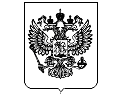 МИНФИН РОССИИФЕДЕРАЛЬНАЯ НАЛОГОВАЯ СЛУЖБАУФНС РОССИИ ПО РЕСПУБЛИКЕ БАШКОРТОСТАНМЕЖРАЙОННАЯ ИНСПЕКЦИЯ ФЕДЕРАЛЬНОЙ НАЛОГОВОЙ СЛУЖБЫ №27 ПО РЕСПУБЛИКЕ БАШКОРТОСТАН(Межрайонная  ИФНС России  №27 по Республике Башкортостан)ул. М.Джалиля, 13, г. Туймазы, 452750Телефон:: (34782) 7-31-92, 5-91-60, факс: (34782) 7-50-72www.nalog.gov.ruМИНФИН РОССИИФЕДЕРАЛЬНАЯ НАЛОГОВАЯ СЛУЖБАУФНС РОССИИ ПО РЕСПУБЛИКЕ БАШКОРТОСТАНМЕЖРАЙОННАЯ ИНСПЕКЦИЯ ФЕДЕРАЛЬНОЙ НАЛОГОВОЙ СЛУЖБЫ №27 ПО РЕСПУБЛИКЕ БАШКОРТОСТАН(Межрайонная  ИФНС России  №27 по Республике Башкортостан)ул. М.Джалиля, 13, г. Туймазы, 452750Телефон:: (34782) 7-31-92, 5-91-60, факс: (34782) 7-50-72www.nalog.gov.ruМИНФИН РОССИИФЕДЕРАЛЬНАЯ НАЛОГОВАЯ СЛУЖБАУФНС РОССИИ ПО РЕСПУБЛИКЕ БАШКОРТОСТАНМЕЖРАЙОННАЯ ИНСПЕКЦИЯ ФЕДЕРАЛЬНОЙ НАЛОГОВОЙ СЛУЖБЫ №27 ПО РЕСПУБЛИКЕ БАШКОРТОСТАН(Межрайонная  ИФНС России  №27 по Республике Башкортостан)ул. М.Джалиля, 13, г. Туймазы, 452750Телефон:: (34782) 7-31-92, 5-91-60, факс: (34782) 7-50-72www.nalog.gov.ruМИНФИН РОССИИФЕДЕРАЛЬНАЯ НАЛОГОВАЯ СЛУЖБАУФНС РОССИИ ПО РЕСПУБЛИКЕ БАШКОРТОСТАНМЕЖРАЙОННАЯ ИНСПЕКЦИЯ ФЕДЕРАЛЬНОЙ НАЛОГОВОЙ СЛУЖБЫ №27 ПО РЕСПУБЛИКЕ БАШКОРТОСТАН(Межрайонная  ИФНС России  №27 по Республике Башкортостан)ул. М.Джалиля, 13, г. Туймазы, 452750Телефон:: (34782) 7-31-92, 5-91-60, факс: (34782) 7-50-72www.nalog.gov.ruМИНФИН РОССИИФЕДЕРАЛЬНАЯ НАЛОГОВАЯ СЛУЖБАУФНС РОССИИ ПО РЕСПУБЛИКЕ БАШКОРТОСТАНМЕЖРАЙОННАЯ ИНСПЕКЦИЯ ФЕДЕРАЛЬНОЙ НАЛОГОВОЙ СЛУЖБЫ №27 ПО РЕСПУБЛИКЕ БАШКОРТОСТАН(Межрайонная  ИФНС России  №27 по Республике Башкортостан)ул. М.Джалиля, 13, г. Туймазы, 452750Телефон:: (34782) 7-31-92, 5-91-60, факс: (34782) 7-50-72www.nalog.gov.ruМИНФИН РОССИИФЕДЕРАЛЬНАЯ НАЛОГОВАЯ СЛУЖБАУФНС РОССИИ ПО РЕСПУБЛИКЕ БАШКОРТОСТАНМЕЖРАЙОННАЯ ИНСПЕКЦИЯ ФЕДЕРАЛЬНОЙ НАЛОГОВОЙ СЛУЖБЫ №27 ПО РЕСПУБЛИКЕ БАШКОРТОСТАН(Межрайонная  ИФНС России  №27 по Республике Башкортостан)ул. М.Джалиля, 13, г. Туймазы, 452750Телефон:: (34782) 7-31-92, 5-91-60, факс: (34782) 7-50-72www.nalog.gov.ruМИНФИН РОССИИФЕДЕРАЛЬНАЯ НАЛОГОВАЯ СЛУЖБАУФНС РОССИИ ПО РЕСПУБЛИКЕ БАШКОРТОСТАНМЕЖРАЙОННАЯ ИНСПЕКЦИЯ ФЕДЕРАЛЬНОЙ НАЛОГОВОЙ СЛУЖБЫ №27 ПО РЕСПУБЛИКЕ БАШКОРТОСТАН(Межрайонная  ИФНС России  №27 по Республике Башкортостан)ул. М.Джалиля, 13, г. Туймазы, 452750Телефон:: (34782) 7-31-92, 5-91-60, факс: (34782) 7-50-72www.nalog.gov.ruМИНФИН РОССИИФЕДЕРАЛЬНАЯ НАЛОГОВАЯ СЛУЖБАУФНС РОССИИ ПО РЕСПУБЛИКЕ БАШКОРТОСТАНМЕЖРАЙОННАЯ ИНСПЕКЦИЯ ФЕДЕРАЛЬНОЙ НАЛОГОВОЙ СЛУЖБЫ №27 ПО РЕСПУБЛИКЕ БАШКОРТОСТАН(Межрайонная  ИФНС России  №27 по Республике Башкортостан)ул. М.Джалиля, 13, г. Туймазы, 452750Телефон:: (34782) 7-31-92, 5-91-60, факс: (34782) 7-50-72www.nalog.gov.ruМИНФИН РОССИИФЕДЕРАЛЬНАЯ НАЛОГОВАЯ СЛУЖБАУФНС РОССИИ ПО РЕСПУБЛИКЕ БАШКОРТОСТАНМЕЖРАЙОННАЯ ИНСПЕКЦИЯ ФЕДЕРАЛЬНОЙ НАЛОГОВОЙ СЛУЖБЫ №27 ПО РЕСПУБЛИКЕ БАШКОРТОСТАН(Межрайонная  ИФНС России  №27 по Республике Башкортостан)ул. М.Джалиля, 13, г. Туймазы, 452750Телефон:: (34782) 7-31-92, 5-91-60, факс: (34782) 7-50-72www.nalog.gov.ruМИНФИН РОССИИФЕДЕРАЛЬНАЯ НАЛОГОВАЯ СЛУЖБАУФНС РОССИИ ПО РЕСПУБЛИКЕ БАШКОРТОСТАНМЕЖРАЙОННАЯ ИНСПЕКЦИЯ ФЕДЕРАЛЬНОЙ НАЛОГОВОЙ СЛУЖБЫ №27 ПО РЕСПУБЛИКЕ БАШКОРТОСТАН(Межрайонная  ИФНС России  №27 по Республике Башкортостан)ул. М.Джалиля, 13, г. Туймазы, 452750Телефон:: (34782) 7-31-92, 5-91-60, факс: (34782) 7-50-72www.nalog.gov.ruМИНФИН РОССИИФЕДЕРАЛЬНАЯ НАЛОГОВАЯ СЛУЖБАУФНС РОССИИ ПО РЕСПУБЛИКЕ БАШКОРТОСТАНМЕЖРАЙОННАЯ ИНСПЕКЦИЯ ФЕДЕРАЛЬНОЙ НАЛОГОВОЙ СЛУЖБЫ №27 ПО РЕСПУБЛИКЕ БАШКОРТОСТАН(Межрайонная  ИФНС России  №27 по Республике Башкортостан)ул. М.Джалиля, 13, г. Туймазы, 452750Телефон:: (34782) 7-31-92, 5-91-60, факс: (34782) 7-50-72www.nalog.gov.ruМИНФИН РОССИИФЕДЕРАЛЬНАЯ НАЛОГОВАЯ СЛУЖБАУФНС РОССИИ ПО РЕСПУБЛИКЕ БАШКОРТОСТАНМЕЖРАЙОННАЯ ИНСПЕКЦИЯ ФЕДЕРАЛЬНОЙ НАЛОГОВОЙ СЛУЖБЫ №27 ПО РЕСПУБЛИКЕ БАШКОРТОСТАН(Межрайонная  ИФНС России  №27 по Республике Башкортостан)ул. М.Джалиля, 13, г. Туймазы, 452750Телефон:: (34782) 7-31-92, 5-91-60, факс: (34782) 7-50-72www.nalog.gov.ruРедакторам местных газет  (по списку) Официальные сайты администраций городов и районов(по списку)Редакторам местных газет  (по списку) Официальные сайты администраций городов и районов(по списку)Редакторам местных газет  (по списку) Официальные сайты администраций городов и районов(по списку)27.07.202127.07.202127.07.2021№08-28/06583@08-28/06583@на №на №О публикации информацииО публикации информацииО публикации информацииО публикации информацииО публикации информацииО публикации информацииИ.о. начальника, советник государственной гражданской службы Российской Федерации 2 классаС.Ф. Галимова